Klein FFA Alumni presents: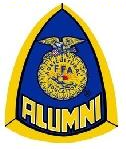 Klein FFA Alumni Winter ClassicThe second annual Winter Classic will feature lamb and goat judging and will be held this year on December 2, 2012.  The show begins at 9AM and will be located at 7500 FM 2920, Klein, TX 77379. Note: this is a different location from last year’s eventEntry fees options are as follows:Ring A is $15Ring A and B are $25 totalThere is no option for just Ring B, you have to compete in Ring A to compete in Ring B.Jr. and Sr. Showmanship will cost $5Arrival time is 7AM, weigh-in will begin at 8AM, and judging begins at 9AM.Awards will include belt buckles, halters, plaques, gift cards, and ribbons.  Buckles will be given for both Showmanship and to the winners in Ring B.If you have any questions, please feel free to email us at: KHSffaAlumni@yahoo.comYou can also contact Becky Brummond at:832-484-4325 or rbrummond@kleinisd.netKolten Burkes at:koltentb@yahoo.comFeel free to visit us on Facebookjust search “Klein High School FFA Alumni”Note: this show is not sanctioned by TJJA